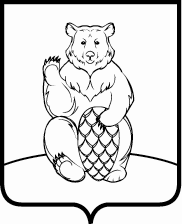 СОВЕТ ДЕПУТАТОВПОСЕЛЕНИЯ МИХАЙЛОВО-ЯРЦЕВСКОЕ В ГОРОДЕ МОСКВЕР Е Ш Е Н И Е 18 марта 2021г.	       				                                                 №3/3                                                        							                                                                                                               О назначении публичных слушаний по проекту решения «Об утверждении отчета об исполнении бюджета поселения Михайлово-Ярцевское в городе Москве за 2020 год»В соответствии с Федеральным Законом от 06.10.2003 №131-ФЗ «Об общих принципах организации местного самоуправления в Российской Федерации», руководствуясь Уставом поселения Михайлово-Ярцевское, на основании решений Совета депутатов поселения Михайлово-Ярцевское от 19.05.2016 №1/18 «О порядке организации и проведения публичных слушаний в поселения Михайлово-Ярцевское в городе Москве», от 15.09.2016 №1/14 «Об утверждении Положения о бюджетном процессе в поселении Михайлово-Ярцевское», СОВЕТ ДЕПУТАТОВ ПОСЕЛЕНИЯ МИХАЙЛОВО-ЯРЦЕВСКОЕРЕШИЛ:1. Назначить публичные слушания по проекту решения «Об утверждении отчета об исполнении бюджета поселения Михайлово-Ярцевское в городе Москве за 2020 год» на 28.04.2021 в 16.00 часов в здании администрации поселения Михайлово-Ярцевское, п.Шишкин Лес, стр.41.2. Утвердить состав комиссии и возложить на нее обязанности по проведению публичных слушаний о рассмотрении проекта решения по проекту решения «Об утверждении отчета об исполнении бюджета поселения Михайлово-Ярцевское в городе Москве за 2020 год»:Загорский Г.К. – глава поселения;Серегина Л.А. – депутат Совета депутатов поселения Михайлово-Ярцевское;Тимохина О.Ю. – глава администрации;Петрова Т.Н. – заместитель главы администрации;Токарева С.А. – заместитель главы администрации;Кузина Т.В. – заместитель начальника отдела по организационным и социальным вопросам.3. Утвердить Порядок учета предложений граждан по проекту решения Совета депутатов поселения Михайлово-Ярцевское «Об утверждении отчета об исполнении бюджета поселения Михайлово-Ярцевское в городе Москве за 2020 год»  (Приложение 1).4. Установить, что заинтересованные лица в срок до 12 апреля 2021г. в рабочие дни с 09.00 часов до 16.00 часов включительно, вправе ознакомиться с проектом решения «Об утверждении отчета об исполнении бюджета поселения Михайлово-Ярцевское в городе Москве за 2020 год» по адресу: г.Москва, поселение Михайлово-Ярцевское п.Шишкин Лес, стр.41 (администрация поселения Михайлово-Ярцевское). 5. Определить, что все предложения по проекту решения Совета депутатов поселения Михайлово-Ярцевское «Об утверждении отчета об исполнении бюджета поселения Михайлово-Ярцевское в городе Москве за 2020 год» принимаются в рабочие дни в письменном виде до 16 часов 12 апреля 2021г. Советом депутатов поселения Михайлово-Ярцевское по адресу: г.Москва, поселение Михайлово-Ярцевское, п.Шишкин Лес, стр.41 (администрация поселения Михайлово-Ярцевское).Предложения могут быть направлены по указанному адресу почтовым отправлением с уведомлением адресата или по электронной почте shishkinadmprnmo@mail.ru или через интернет-приемную на официальном сайте поселения Михайлово-Ярцевское www.admsp.ru. (с пометкой «предложение по проекту решения «Об утверждении отчета об исполнении бюджета поселения Михайлово-Ярцевское в городе Москве за 2020 год»)Телефон: 8 (495) 850-59-62, факс: 8 (495) 850-59-686. Опубликовать настоящее решение, проект решения «Об утверждении отчета об исполнении бюджета поселения Михайлово-Ярцевское в городе Москве за 2020 год» с пояснительной запиской на официальном сайте администрации поселения Михайлово-Ярцевское в городе Москве в информационно-телекоммуникационной сети «Интернет» и в бюллетене «Московский муниципальный вестник».7. Решение вступает в силу со дня его официального опубликования.9. Контроль за исполнением настоящего решения возложить на Главу поселения Михайлово-Ярцевское Г.К. Загорского.Глава поселения                                                                     Г.К. ЗагорскийПриложение  1к решению Совета депутатов поселения Михайлово-Ярцевское в городе Москве от 18.03.2021 №3/3Порядокучета предложений граждан по проекту решения Совета депутатов поселения Михайлово-Ярцевское «Об утверждении отчета об исполнении бюджета поселения Михайлово-Ярцевское в городе Москве за 2020 год»1. Настоящий Порядок разработан в целях учета предложений граждан, проживающих на территории поселения Михайлово-Ярцевское в городе Москве (далее – граждане), по проекту решения Совета депутатов поселения Михайлово-Ярцевское (далее – Совет депутатов) «Об утверждении отчета об исполнении бюджета поселения Михайлово-Ярцевское в городе Москве за 2020 год»  (далее – проект решения). 2. Предложения граждан по проекту решения (далее – предложения) носят рекомендательный характер.3. Гражданин, группа граждан могут вносить в Совет депутатов предложения в течение 25 календарных дней со дня официального размещения на официальном сайте администрации поселения Михайлово-Ярцевское в информационно-телекоммуникационной сети «Интернет».4. Предложения могут направляться посредством почтовой связи, факса, электронной почты, а также представляться лично по адресу, определенному в соответствии с пунктом 6 настоящего Порядка. Гражданин в предложении должен указать свои фамилию, имя, отчество (последнее – при наличии), номер контактного телефона, группа граждан в предложении указывает фамилии, имена, отчества всех ее членов и номер контактного телефона одного из членов группы граждан.5. Граждане также могут вносить предложения при обсуждении проекта решения на публичных слушаниях, проведение которых осуществляется в соответствии с порядком организации и проведения публичных слушаний, установленным Советом депутатов.6. Место (адрес), дата начала, дата и время окончания внесения предложений по проекту решения, номер факса, адрес электронной почты, фамилия, имя, отчество и номер телефона контактного лица, иная необходимая информация определяются Советом депутатов при принятии решения о назначении публичных слушаний по проекту решения о бюджете. 7. Для обобщения и анализа предложений решением Совета депутатов создается рабочая группа и определяется его персональный состав.7.1. Заседание рабочей группы ведет руководитель рабочей группы и считается правомочным, если на нем присутствует не менее половины от общего числа членов рабочей группы.7.2. Решения рабочей группы принимаются простым большинством голосов присутствующих на заседании членов рабочей группы и оформляются протоколом, который подписывается членами рабочей группы, присутствующими на заседании. 8. Не позднее 7 дней после дня окончания внесения предложений рабочая группа готовит информацию по поступившим предложениям (при наличии) и направляет ее вместе с протоколом рабочей группы всем депутатам Совета депутатов. Такая информация должна содержать сведения о соответствии (несоответствии) предложений Конституции Российской Федерации, федеральным конституционным законам, федеральным законам и иным нормативным правовым актам Российской Федерации, законам и иным нормативным правовым актам города Москвы, уставу поселения Михайлово-Ярцевское.9. При принятии Советом депутатов решения об учете предложения в проект правового акта вносятся соответствующие поправки. 10. Информация о результатах рассмотрения Советом депутатов поступивших предложений подлежит опубликованию, в порядке, установленном Уставом поселения Михайлово-Ярцевское для официального опубликования муниципальных правовых актов, а также размещению на официальном сайте администрации поселения Михайлово-Ярцевское в информационно-телекоммуникационной сети «Интернет» не позднее 10 дней со дня проведения заседания Совета депутатов.		                  ПРОЕКТСОВЕТ ДЕПУТАТОВ ПОСЕЛЕНИЯ МИХАЙЛОВО-ЯРЦЕВСКОЕ В ГОРОДЕ МОСКВЕ(ПРОЕКТ) Р Е Ш Е Н И Е«__»_____2020 г.                                                                                        №_/_Об утверждении отчета об исполнении бюджета поселения Михайлово-Ярцевское в городе Москве за 2020 годВ соответствии со ст.ст.264.2, 264.6 Бюджетного Кодекса РФ, Уставом поселения Михайлово-Ярцевское в городе Москве, решением Совета депутатов поселения Михайлово-Ярцевское от 15.09.2016 №1/14 «Об утверждении Положения о бюджетном процессе в поселении Михайлово-Ярцевское в городе Москве», рассмотрев проект отчета Главы администрации поселения Михайлово-Ярцевское «Об исполнении бюджета поселения Михайлово-Ярцевское в городе Москве за 2020 год», с учетом публичных слушаний,СОВЕТ ДЕПУТАТОВ ПОСЕЛЕНИЯ МИХАЙЛОВО-ЯРЦЕВСКОЕ РЕШИЛ:1. Утвердить отчет об исполнении бюджета поселения Михайлово-Ярцевское в городе Москве за 2020 год по доходам в сумме 382 732,4   тыс. руб., по расходам в сумме  373 945,17 тыс. руб. с превышением доходов над расходами (профицит бюджета поселения Михайлово-Ярцевское) в сумме – 8 787,2 тыс. руб. и остатками средств на 1 января 2021 г. в сумме 46 873 898,26 руб.2. Утвердить:2.1. отчет об исполнении бюджета поселения Михайлово-Ярцевское в городе Москве по кодам видов доходов, подвидов  доходов, классификации операций сектора государственного управления, относящихся к доходам бюджета за 2020 год согласно Приложению 1;2.2. отчет об исполнении доходов бюджета поселения Михайлово-Ярцевское в городе Москве по кодам классификации доходов бюджета за 2020 год согласно Приложению 2;2.3. отчет об исполнении бюджета поселения Михайлово-Ярцевское в городе Москве по ведомственной структуре расходов бюджета за 2020 год согласно Приложению 3;2.4. отчет об исполнении расходов бюджета поселения Михайлово-Ярцевское в городе Москве по разделам и подразделам классификации расходов бюджета за 2020 год согласно Приложению 4;2.5. отчет об источниках финансирования дефицита поселения Михайлово-Ярцевское в городе Москве по кодам классификации источников финансирования дефицита бюджета за 2020 год согласно Приложению 5;2.6. отчет об источниках финансирования дефицита поселения Михайлово-Ярцевское в городе Москве по кодам групп, подгрупп, статей, видов источников финансирования дефицитов бюджетов классификации операций сектора государственного управления, относящихся к источникам финансирования дефицитов бюджетов, за 2020 год согласно Приложению 6.3. Принять к сведению:3.1. информацию о численности муниципальных служащих органов местного самоуправления, работников муниципальных учреждений бюджетной сферы поселения Михайлово-Ярцевское в городе Москве за 2020 год согласно Приложению 7;3.2. отчет о расходовании средств резервного фонда  поселения Михайлово-Ярцевское в городе Москве за 2020 год согласно Приложению 8;3.3. информацию о муниципальном долге поселения Михайлово-Ярцевское в городе Москве по формам долговых обязательств по состоянию на 01.01.2020 года согласно приложению 9.4. Опубликовать настоящее решение в бюллетене «Московский муниципальный вестник» и разместить на официальном сайте администрации поселения Михайлово-Ярцевское в городе Москве в информационно-телекоммуникационной сети «Интернет».5. Контроль за исполнением настоящего решения возложить на Главу поселения Михайлово-Ярцевское Г.К. Загорского. 	Глава поселения                                                                     Загорский Г.К.ОТЧЕТоб исполнении бюджета  поселения Михайлово-Ярцевское в городе Москве по кодам видов доходов, подвидов  доходов, классификации операций сектора государственного управления, относящихся к доходам бюджета за 2020 годЕд. измерения, тыс. руб.Отчет об исполнении доходов бюджета поселения Михайлово-Ярцевское в городе Москве по кодам классификации доходов бюджета за 2020 годЕд. измерения, тыс. руб.Отчет об исполнении бюджета поселения Михайлово-Ярцевское в городе Москве по ведомственной структуре расходов бюджета за 2020 годЕд. измерения, тыс. руб.Отчет об исполнении расходов бюджета поселения Михайлово-Ярцевское в городе Москвепо разделам и подразделам классификации расходов бюджета за 2020 годЕд. измерения, тыс. руб.Отчет об  источниках финансирования дефицита  поселения Михайлово-Ярцевское в городе Москве по кодам классификации  источников финансирования дефицита бюджета за 2020 годЕд. измерения, тыс. руб.Отчет об источниках финансирования дефицита поселения Михайлово-Ярцевское в городе Москвепо кодам групп, подгрупп, статей, видов источников финансирования дефицитов бюджетов классификации операций сектора государственного управления, относящихся к источникам финансирования дефицитов бюджетов, за 2020 годЕд. измерения, тыс. руб.Информация  о численности муниципальных служащих органов местного самоуправления, работников муниципальных учреждений бюджетной сферы поселения Михайлово-Ярцевское в городе Москве за 2020 годЕд. измерения, тыс. руб.	Отчето расходовании средств резервного фонда поселения Михайлово-Ярцевское в городе Москве за 2020 годЕд. измерения, тыс. руб.Информация о муниципальном долге поселения Михайлово-Ярцевское в городе Москве по формам долговых обязательств по состоянию на 01.01.2020 годаЕд. измерения, тыс. руб.Коды бюджетной классификацииКоды бюджетной классификацииКоды бюджетной классификацииКоды бюджетной классификацииКоды бюджетной классификацииКоды бюджетной классификацииНаименование показателейНаименование показателейНаименование показателейУточненный план на годФактическое исполнениеИсполнение в % к уточненному плану11111122234510000000000000000НАЛОГОВЫЕ И НЕНАЛОГОВЫЕ ДОХОДЫНАЛОГОВЫЕ И НЕНАЛОГОВЫЕ ДОХОДЫНАЛОГОВЫЕ И НЕНАЛОГОВЫЕ ДОХОДЫ156 208,8159 084,2101,810100000000000000НАЛОГИ НА ПРИБЫЛЬ, ДОХОДЫНАЛОГИ НА ПРИБЫЛЬ, ДОХОДЫНАЛОГИ НА ПРИБЫЛЬ, ДОХОДЫ36 533,138 037,5104,1из них:из них:из них:10102000010000110-налог на доходы физических лицналог на доходы физических лиц36 533,138 037,5104,1в том числе:в том числе:10102010010000110-налог на доходы физических лиц с доходов, источником которых является налоговый агент, за исключением доходов, в отношении которых исчисление и уплата налога осуществляются в соответствии со статьями 227, 227.1 и 228 Налогового кодекса Российской Федерации36 093,237 564,2104,110102020010000110-налог на доходы физических лиц с доходов, полученных от осуществления деятельности физическими лицами, зарегистрированными в качестве индивидуальных предпринимателей, нотариусов, занимающихся частной практикой, адвокатов, учредивших адвокатские кабинеты и других лиц, занимающихся частной практикой в соответствии со статьей 227 Налогового кодекса Российской Федерации21,521,5100,010102030010000110-налог на доходы физических лиц с доходов,  полученных физическими лицами в соответствии со статьей 228 Налогового Кодекса Российской Федерации418,4451,8108,010300000000000000НАЛОГИ НА ТОВАРЫ (РАБОТЫ, УСЛУГИ), РЕАЛИЗУЕМЫЕ НА ТЕРРИТОРИИ РОССИЙСКОЙ ФЕДЕРАЦИИНАЛОГИ НА ТОВАРЫ (РАБОТЫ, УСЛУГИ), РЕАЛИЗУЕМЫЕ НА ТЕРРИТОРИИ РОССИЙСКОЙ ФЕДЕРАЦИИНАЛОГИ НА ТОВАРЫ (РАБОТЫ, УСЛУГИ), РЕАЛИЗУЕМЫЕ НА ТЕРРИТОРИИ РОССИЙСКОЙ ФЕДЕРАЦИИ5 474,35 373,998,2из них:из них:из них:10302000010000110-Акцизы по подакцизным товарам (продукции), производимым на территории Российской ФедерацииАкцизы по подакцизным товарам (продукции), производимым на территории Российской Федерации5 474,35 373,998,2в том числе:в том числе:10302231010000110- доходы от уплаты акцизов на дизельное топливо, подлежащие распределению между бюджетами субъектов Российской Федерации и местными бюджетами с учетом установленных дифференцированных нормативов отчислений в местные бюджеты 2 570,62 478,696,410302241010000110-доходы от уплаты акцизов на моторные масла для дизельных и (или) карбюраторных (инжекторных) двигателей, подлежащие распределению между бюджетами субъектов Российской Федерации и местными бюджетами с учетом установленных дифференцированных нормативов отчислений в местные бюджеты16,217,7109,410302251010000110- доходы от уплаты акцизов на автомобильный бензин, подлежащие распределению между бюджетами субъектов Российской Федерации и местными бюджетами с учетом установленных дифференцированных нормативов отчислений в местные бюджеты 3 317,13 334,5100,510302261010000110- доходы от уплаты акцизов на прямогонный бензин, подлежащие распределению между бюджетами субъектов Российской Федерации и местными бюджетами с учетом установленных дифференцированных нормативов отчислений в местные бюджеты -              429,6-                 456,9106,410500000000000000НАЛОГИ НА СОВОКУПНЫЙ ДОХОДНАЛОГИ НА СОВОКУПНЫЙ ДОХОДНАЛОГИ НА СОВОКУПНЫЙ ДОХОД0,1--из них:из них:из них:10503010010000110-единый сельскохозяйственный налогединый сельскохозяйственный налог0,1--10600000000000000НАЛОГИ НА ИМУЩЕСТВОНАЛОГИ НА ИМУЩЕСТВОНАЛОГИ НА ИМУЩЕСТВО103 224,6104 412,9101,2из них:из них:из них:10601000000000110-налог на имущество физических лицналог на имущество физических лиц13 994,011 880,984,9в том числе:в том числе:10601010030000110-налог на имущество физических лиц, взимаемый по ставкам, применяемым к объектам налогообложения, расположенным в границах внутригородских муниципальных образований городов федерального значения13 994,011 880,984,910606000000000110-земельный налогземельный налог89 230,692 532,0103,7в том числе:в том числе:10606031000000110-земельный налог с организаций, обладающих земельным участком, расположенным в границах внутригородских муниципальных образований городов федерального значения66 327,672 633,9109,510606041000000110-земельный налог с физических лиц, обладающих земельным участком, расположенным в границах внутригородских муниципальных образований городов федерального значения22 903,019 898,186,911100000000000000ДОХОДЫ ОТ ИСПОЛЬЗОВАНИЯ ИМУЩЕСТВА, НАХОДЯЩЕГОСЯ В ГОСУДАРСТВЕННОЙ И МУНИЦИПАЛЬНОЙ СОБСТВЕННОСТИДОХОДЫ ОТ ИСПОЛЬЗОВАНИЯ ИМУЩЕСТВА, НАХОДЯЩЕГОСЯ В ГОСУДАРСТВЕННОЙ И МУНИЦИПАЛЬНОЙ СОБСТВЕННОСТИДОХОДЫ ОТ ИСПОЛЬЗОВАНИЯ ИМУЩЕСТВА, НАХОДЯЩЕГОСЯ В ГОСУДАРСТВЕННОЙ И МУНИЦИПАЛЬНОЙ СОБСТВЕННОСТИ5 880,56 227,4105,9из них:из них:из них:11105000000000120-доходы, получаемые в виде арендной либо иной платы за передачу в возмездное пользование государственного и муниципального имущества (за исключением имущества бюджетных и автономных учреждений, а также имущества государственных и муниципальных унитарных предприятий, в том числе казенных)доходы, получаемые в виде арендной либо иной платы за передачу в возмездное пользование государственного и муниципального имущества (за исключением имущества бюджетных и автономных учреждений, а также имущества государственных и муниципальных унитарных предприятий, в том числе казенных)3 276,73 463,9105,7в том числе:в том числе:11105011020000120-доходы, получаемые в виде арендной платы за земельные участки, государственная собственность на которые не разграничена, а также средства от продажи права на заключение договоров аренды указанных земельных участков2 507,02 803,3111,811105033030000120-доходы от сдачи в аренду имущества, находящегося в оперативном управлении органов государственной власти, органов местного самоуправления, государственных внебюджетных фондов и созданных ими учреждений (за исключением имущества бюджетных и автономных учреждений)769,7660,585,811109000000000120-прочие доходы от использования имущества и прав, находящихся в государственной и муниципальной собственности (за исключением имущества бюджетных и автономных учреждений, а также имущества государственных и муниципальных унитарных предприятий, в том числе казенных)прочие доходы от использования имущества и прав, находящихся в государственной и муниципальной собственности (за исключением имущества бюджетных и автономных учреждений, а также имущества государственных и муниципальных унитарных предприятий, в том числе казенных)2 603,82 763,5106,1в том числе:в том числе:11109043030000120-прочие поступления от использования имущества, находящегося в собственности внутригородских муниципальных образований городов федерального значения (за исключением имущества муниципальных бюджетных и автономных учреждений, а также имущества муниципальных унитарных предприятий, в том числе казенных)2 603,82 763,5106,111300000000000000ДОХОДЫ ОТ ОКАЗАНИЯ ПЛАТНЫХ УСЛУГ (РАБОТ) И КОМПЕНСАЦИИ ЗАТРАТ ГОСУДАРСТВАДОХОДЫ ОТ ОКАЗАНИЯ ПЛАТНЫХ УСЛУГ (РАБОТ) И КОМПЕНСАЦИИ ЗАТРАТ ГОСУДАРСТВАДОХОДЫ ОТ ОКАЗАНИЯ ПЛАТНЫХ УСЛУГ (РАБОТ) И КОМПЕНСАЦИИ ЗАТРАТ ГОСУДАРСТВА-6,8-из них:из них:из них:11302000000000130-Доходы от компенсации затрат государстваДоходы от компенсации затрат государства-6,8-11302993030000130-Прочие доходы от компенсации затрат бюджетов внутригородских муниципальных образований городов федерального значения Москвы и Санкт-ПетербургаПрочие доходы от компенсации затрат бюджетов внутригородских муниципальных образований городов федерального значения Москвы и Санкт-Петербурга-6,8-11400000000000000ДОХОДЫ ОТ ПРОДАЖИ МАТЕРИАЛЬНЫХ И НЕМАТЕРИАЛЬНЫХ АКТИВОВДОХОДЫ ОТ ПРОДАЖИ МАТЕРИАЛЬНЫХ И НЕМАТЕРИАЛЬНЫХ АКТИВОВДОХОДЫ ОТ ПРОДАЖИ МАТЕРИАЛЬНЫХ И НЕМАТЕРИАЛЬНЫХ АКТИВОВ2 998,82 878,196,0из них:из них:из них:11401000000000000-Доходы от продажи квартирДоходы от продажи квартир1 500,01 379,492,011401030030000410-Доходы от продажи квартир, находящихся в собственности внутригородских муниципальных образований городов федерального значения1 500,01 379,492,011406000000000000-доходы от продажи земельных участков, находящихся в государственной и муниципальной собственности (за исключением земельных участков бюджетных и автономных учреждений) доходы от продажи земельных участков, находящихся в государственной и муниципальной собственности (за исключением земельных участков бюджетных и автономных учреждений) 1 498,81 498,7100,011406011028000430-доходы от продажи земельных участков, государственная собственность на которые не разграничена и которые расположены в границах городов федерального значения326,0325,9100,011406023030000430Доходы от продажи земельных участков, находящихся в собственности внутригородских муниципальных образований городов федерального значения (за исключением земельных участков муниципальных бюджетных и автономных учреждений)1 172,81 172,8100,011600000000000000ШТРАФЫ, САНКЦИИ, ВОЗМЕЩЕНИЕ УЩЕРБАШТРАФЫ, САНКЦИИ, ВОЗМЕЩЕНИЕ УЩЕРБАШТРАФЫ, САНКЦИИ, ВОЗМЕЩЕНИЕ УЩЕРБА2 097,42 147,7102,4из них:из них:из них:11690030030000140-прочие поступления от денежных взысканий (штрафов) и иных сумм в возмещение ущерба, зачисляемые в бюджеты внутригородских муниципальных образований городов федерального значенияпрочие поступления от денежных взысканий (штрафов) и иных сумм в возмещение ущерба, зачисляемые в бюджеты внутригородских муниципальных образований городов федерального значения2 097,42 147,7102,420000000000000000БЕЗВОЗМЕЗДНЫЕ ПОСТУПЛЕНИЯБЕЗВОЗМЕЗДНЫЕ ПОСТУПЛЕНИЯБЕЗВОЗМЕЗДНЫЕ ПОСТУПЛЕНИЯ254 462,5224 397,188,2из них:из них:из них:20200000000000000БЕЗВОЗМЕЗДНЫЕ ПОСТУПЛЕНИЯ ОТ ДРУГИХ БЮДЖЕТОВ БЮДЖЕТНОЙ СИСТЕМЫ РОССИЙСКОЙ ФЕДЕРАЦИИБЕЗВОЗМЕЗДНЫЕ ПОСТУПЛЕНИЯ ОТ ДРУГИХ БЮДЖЕТОВ БЮДЖЕТНОЙ СИСТЕМЫ РОССИЙСКОЙ ФЕДЕРАЦИИБЕЗВОЗМЕЗДНЫЕ ПОСТУПЛЕНИЯ ОТ ДРУГИХ БЮДЖЕТОВ БЮДЖЕТНОЙ СИСТЕМЫ РОССИЙСКОЙ ФЕДЕРАЦИИ254 462,5224 397,188,2из них:из них:из них:20202000000000150-субсидии бюджетам бюджетной системы Российской Федерации (межбюджетные субсидии)субсидии бюджетам бюджетной системы Российской Федерации (межбюджетные субсидии)250 847,0220 781,788,0в том числе:в том числе:20229999000000150-прочие субсидии прочие субсидии 250 847,0220 781,788,0в том числе:в том числе:20229999030001150-прочие субсидии бюджетам внутригородских муниципальных образований городов федерального значения (в сфере жилищно-коммунального хозяйства, благоустройства и дорожной деятельности)250 847,0220 781,788,020203000000000150-субвенции бюджетам субъектов Российской Федерации и муниципальных образований субвенции бюджетам субъектов Российской Федерации и муниципальных образований 3 615,53 615,4100,0в том числе:в том числе:20235118000000150-субвенции бюджетам на осуществление первичного воинского учета на территориях, где отсутствуют военные комиссариаты638,4638,4100,020249999030000150Прочие межбюджетные трансферты, передаваемые бюджетам внутригородских муниципальных образований городов федерального значения2 977,12 977,0100,021900000000000000ВОЗВРАТ ОСТАТКОВ СУБСИДИЙ, СУБВЕНЦИЙ И ИНЫХ МЕЖБЮДЖЕТНЫХ ТРАНСФЕРТОВ, ИМЕЮЩИХ ЦЕЛЕВОЕ НАЗНАЧЕНИЕ, ПРОШЛЫХ ЛЕТВОЗВРАТ ОСТАТКОВ СУБСИДИЙ, СУБВЕНЦИЙ И ИНЫХ МЕЖБЮДЖЕТНЫХ ТРАНСФЕРТОВ, ИМЕЮЩИХ ЦЕЛЕВОЕ НАЗНАЧЕНИЕ, ПРОШЛЫХ ЛЕТВОЗВРАТ ОСТАТКОВ СУБСИДИЙ, СУБВЕНЦИЙ И ИНЫХ МЕЖБЮДЖЕТНЫХ ТРАНСФЕРТОВ, ИМЕЮЩИХ ЦЕЛЕВОЕ НАЗНАЧЕНИЕ, ПРОШЛЫХ ЛЕТ--  748,9-из них:из них:из них:21960010030000150возврат остатков субсидий, субвенций и иных межбюджетных трансфертов, имеющих целевое назначение, прошлых лет из бюджетов внутригородских муниципальных образований городов федерального значения -- 748,9-ВСЕГО ДОХОДОВ410 671,30382 732,493,2Наименование показателяКод бюджетной классификацииКод бюджетной классификацииКод бюджетной классификацииУтвержденные бюджетные назначенияИсполнено%                       исполнения к утвержден ному плануНаименование показателяадминистратор доходовдоходы бюджетакод1234567ДОХОДЫ - ВСЕГО410 671,3382 732,493,2ДЕПАРТАМЕНТ ГОРОДСКОГО ИМУЩЕСТВА ГОРОДА МОСКВЫ0714 005,84 302,0107,4Доходы, получаемые в виде арендной платы за земельные участки, государственная собственность на которые не разграничена и которые расположены в границах городов федерального значения, а также средства от продажи права на заключение договоров аренды указанных земельных участков0711 11 05011 02 80011202 507,02 803,3111,8Доходы от продажи земельных участков, государственная собственность на которые не разграничена и которые расположены в границах городов федерального значения0711 14 06011 02 80004301 498,81 498,7100,0УПРАВЛЕНИЕ ФЕДЕРАЛЬНОГО КАЗНАЧЕЙСТВА ПО ГОРОДУ МОСКВЕ1005 474,35 373,998,2Доходы от уплаты акцизов на дизельное топливо, подлежащие распределению между бюджетами субъектов Российской Федерации и местными бюджетами с учетом установленных дифференцированных нормативов отчислений в местные бюджеты1001 03 02231 01 00001102 570,62 478,696,4Доходы от уплаты акцизов на моторные масла для дизельных и (или) карбюраторных (инжекторных) двигателей, подлежащие распределению между бюджетами субъектов Российской Федерации и местными бюджетами с учетом установленных дифференцированных нормативов отчислений в местные бюджеты1001 03 02241 01 000011016,217,7109,4Доходы от уплаты акцизов на автомобильный бензин, подлежащие распределению между бюджетами субъектов Российской Федерации и местными бюджетами с учетом установленных дифференцированных нормативов отчислений в местные бюджеты1001 03 02251 01 00001103 317,13 334,5100,5Доходы от уплаты акцизов на прямогонный бензин, подлежащие распределению между бюджетами субъектов Российской Федерации и местными бюджетами с учетом установленных дифференцированных нормативов отчислений в местные бюджеты1001 03 02261 01 0000110-           429,6-           456,9106,4УПРАВЛЕНИЕ ФЕДЕРАЛЬНОЙ НАЛОГОВОЙ СЛУЖБЫ ПО ГОРОДУ МОСКВЕ182139 757,8142 450,4101,9Налог на доходы физических лиц с доходов, источником которых является налоговый агент, за исключением доходов, в отношении которых исчисление и уплата налога осуществляются в соответствии со статьями 227, 227.1 и 228 Налогового кодекса Российской Федерации1821 01 02010 01 000011036 093,237 564,2104,1Налог на доходы физических лиц с доходов, полученных от осуществления деятельности физическими лицами, зарегистрированными в качестве индивидуальных предпринимателей, нотариусов, занимающихся частной практикой, адвокатов, учредивших адвокатские кабинеты, и других лиц, занимающихся частной практикой в соответствии со статьей 227 Налогового кодекса Российской Федерации1821 01 02020 01 000011021,521,5100,0Налог на доходы физических лиц с доходов, полученных физическими лицами в соответствии со статьей 228 Налогового кодекса Российской Федерации1821 01 02030 01 0000110418,4451,8108,0Единый сельскохозяйственный налог1821 05 03010 01 00001100,1--Налог на имущество физических лиц, взимаемый по ставкам, применяемым к объектам налогообложения, расположенным в границах внутригородских муниципальных образований городов федерального значения1821 06 01010 03 000011013 994,011 880,984,9Земельный налог с организаций, обладающих земельным участком, расположенным в границах внутригородских муниципальных образований городов федерального значения1821 06 06031 03 000011066 327,672 633,9109,5Земельный налог с физических лиц, обладающих земельным участком, расположенным в границах внутригородских муниципальных образований городов федерального значения1821 06 06041 03 000011022 903,019 898,186,9АДМИНИСТРАЦИЯ ПОСЕЛЕНИЯ МИХАЙЛОВО-ЯРЦЕВСКОЕ В ГОРОДЕ МОСКВЕ900261 433,4230 606,188,2Доходы от сдачи в аренду имущества, находящегося в оперативном управлении органов управления внутригородских муниципальных образований городов федерального значения и созданных ими учреждений (за исключением имущества муниципальных бюджетных и автономных учреждений)9001 11 05033 03 0000120769,7660,585,8Прочие поступления от использования имущества, находящегося в собственности внутригородских муниципальных образований городов федерального значения (за исключением имущества муниципальных бюджетных и автономных учреждений, а также имущества муниципальных унитарных предприятий, в том числе казенных)9001 11 09043 03 00001202 603,82 763,5106,1Прочие доходы от компенсации затрат бюджетов внутригородских муниципальных образований городов федерального значения Москвы и Санкт-Петербурга9001 13 02993 03 0000130-6,8-Доходы от продажи квартир, находящихся в собственности внутригородских муниципальных образований городов федерального значения9001 14 01003 03 00004101 500,01 379,492,0Прочие поступления от денежных взысканий (штрафов) и иных сумм в возмещение ущерба, зачисляемые в бюджеты внутригородских муниципальных образований городов федерального значения9001 16 90030 03 00001402 097,42 147,7102,4Прочие субсидии бюджетам внутригородских муниципальных образований городов федерального значения (в сфере жилищно-коммунального хозяйства, благоустройства и дорожной деятельности)9002 02 29999 03 0001150250 847,0220 781,788,0Субвенции бюджетам внутригородских муниципальных образований городов федерального значения на осуществление первичного воинского учета на территориях, где отсутствуют военные комиссариаты9002 02 35118 03 0000150638,4638,4100,0Прочие межбюджетные трансферты, передаваемые бюджетам внутригородских муниципальных образований городов федерального значения9002 02 49999 03 00001502 977,12 977,0100,0Возврат остатков субсидий, субвенций и иных межбюджетных трансфертов, имеющих целевое назначение, прошлых лет из бюджетов внутригородских муниципальных образований городов федерального значения9002 19 03000 03 0000150--  748,9-Наименование КБКРзПРЦСРВРУточненный план на  годИсполнено% исполнения  к уточненному плану12345678Администрация  поселения Михайлово-Ярцевское417 437,4373 945,289,6ОБЩЕГОСУДАРСТВЕННЫЕ ВОПРОСЫ010098 044,995 747,597,7Функционирование Правительства Российской Федерации, высших исполнительных органов государственной власти субъектов Российской Федерации, местных администраций010496 801,995 651,198,8Непрограммные направления деятельности органов внутригородских муниципальных образований по руководству и управлению в сфере установленных функций органов внутригородских муниципальных образований 010431 0 00 0000096 801,995 651,198,8Исполнительные органы внутригородских муниципальных образований010431 Б 00 0000096 801,995 651,198,8Функционирование исполнительных органов внутригородских муниципальных образований010431 Б 01 0000096 801,995 651,198,8Руководитель администрации/аппарата Совета депутатов010431 Б 01 001004 098,43 962,196,7Расходы на выплаты персоналу в целях обеспечения выполнения функций государственными (муниципальными) органами, казенными учреждениями, органами управления государственными внебюджетными фондами010431 Б 01 001001004 098,43 962,196,7Расходы на выплаты персоналу государственных (муниципальных) органов010431 Б 01 001001204 098,43 962,196,7Обеспечение деятельности  администрации/ Совета депутатов внутригородского муниципального образования в части содержания муниципальных служащих для решения вопросов местного значения010431 Б 01 0050092 703,591 689,098,9Расходы на выплаты персоналу в целях обеспечения выполнения функций государственными (муниципальными) органами, казенными учреждениями, органами управления государственными внебюджетными фондами010431 Б 01 0050010080 288,079 797,599,4Расходы на выплаты персоналу государственных (муниципальных) органов010431 Б 01 0050012080 288,079 797,5299,0Закупка товаров, работ и услуг для государственных (муниципальных) нужд     010431 Б 01 005002009 936,89 432,394,9Иные закупки товаров, работ и услуг для обеспечения государственных (муниципальных) нужд010431 Б 01 005002409 936,89 432,3189,8Иные бюджетные ассигнования      010431 Б 01 00500800288,0268,693,3Уплата прочих налогов, сборов010431 Б 01 00500850288,0268,693,3Резервные фонды01111 000,0--Резервный фонд, предусмотренный в бюджете города Москвы011132 0 00 000001 000,0--Резервный фонд, предусмотренный в бюджете внутригородского муниципального образования011132 А 00 000001 000,0--Иные бюджетные ассигнования                     011132 А 01 000008001 000,0--Другие общегосударственные вопросы0113243,096,439,7Непрограммные направления деятельности органов внутригородских муниципальных образований по руководству и управлению в сфере установленных функций органов внутригородских муниципальных образований 011331 0 00 00000243,096,439,7Исполнительные органы внутригородских муниципальных образований011331 Б 00 00000243,096,439,7Иные закупки товаров, работ и услуг для обеспечения государственных (муниципальных) нужд011331 Б 00 00000243,096,439,7Ежегодный взнос в Ассоциацию муниципальных образований г. Москвы011331 Б 01 0040043,021,550,0Иные бюджетные ассигнования      011331 Б 01 0040080043,021,550,0Уплата налогов, сборов и иных платежей                011331 Б 01 0040085043,021,550,0Обеспечение деятельности  администрации/ Совета депутатов внутригородского муниципального образования для решения вопросов местного значения011331 Б 01 00600200,074,937,5Закупка товаров, работ и услуг для государственных (муниципальных) нужд     011331 Б 01 00600200200,074,937,5Иные закупки товаров, работ и услуг для обеспечения государственных (муниципальных) нужд011331 Б 01 00600240200,074,937,5НАЦИОНАЛЬНАЯ ОБОРОНА0200638,4638,4100,0Мобилизационная и вневойсковая подготовка0203638,4638,4100,0Субвенции на осуществление первичного воинского учета на территориях, где отсутствуют военные комиссариаты в рамках непрограммных расходов федеральных органов исполнительной власти020317 1 00 51180638,4638,4100,0Расходы на выплаты персоналу в целях обеспечения выполнения функций государственными органами, казенными учреждениями, органами управления государственными внебюджетными фондами   020317 1 00 51180100535,0535,0100,0Расходы на выплаты персоналу государственных (муниципальных) органов020317 1 00 51180120535,0535,0100,0Закупка товаров, работ и услуг для государственных (муниципальных) нужд     020317 1 00 51180200103,4103,4100,0НАЦИОНАЛЬНАЯ БЕЗОПАСНОСТЬ И ПРАВООХРАНИТЕЛЬНАЯ ДЕЯТЕЛЬНОСТЬ03003 349,02 565,076,6Защита населения и территории от чрезвычайных ситуаций природного и техногенного характера, гражданская оборона03092 570,02 490,096,9Обеспечение безопасности жизнедеятельности населения на территории  поселения 030923 0 00 000002 570,02 490,096,9Мероприятия по гражданской обороне, защите населения и территории поселения от чрезвычайных ситуаций природного и техногенного характера030923 А 00 000002 570,02 490,096,9Прочие мероприятия по гражданской обороне, защите населения и территории поселения от чрезвычайных ситуаций природного и техногенного характера030923 А 00 00100130,0130,0100,0Закупка товаров, работ и услуг для государственных (муниципальных) нужд     030923 А 00 00100200130,0130,0100,0Иные закупки товаров, работ и услуг для обеспечения государственных (муниципальных) нужд030923 А 00 00100240130,0130,0100,0Мероприятия по обеспечению безопасности людей на водных объектах030923 А 00 0020060,0--Прочие мероприятия в части предупреждения и ликвидации последствий чрезвычайных ситуаций и стихийных бедствий030923 А 00 003002 380,02 360,099,2Закупка товаров, работ и услуг для государственных (муниципальных) нужд     030923 А 00 003002002 380,02 360,099,2Иные закупки товаров, работ и услуг для обеспечения государственных (муниципальных) нужд030923 А 00 003002402 380,02 360,099,2Обеспечение пожарной безопасности0310514,0--Другие вопросы в области национальной безопасности и правоохранительной деятельности0314265,075,028,3Обеспечение безопасности жизнедеятельности населения на территории  поселения Михайлово-Ярцевское 031423 0 00 00000265,075,028,3Прочие мероприятия в области национальной безопасности и правоохранительной деятельности031423 В 00 00000265,075,028,3Мероприятия в части  участия в профилактике терроризма и экстремизма031423 В 00 00100265,075,028,3Закупка товаров, работ и услуг для государственных (муниципальных) нужд     031423 В 00 00100200265,075,028,3Иные закупки товаров, работ и услуг для обеспечения государственных (муниципальных) нужд031423 В 00 00100240265,075,028,3НАЦИОНАЛЬНАЯ ЭКОНОМИКА04006 896,46 446,193,5Дорожное хозяйство (дорожные фонды)04096 896,46 446,193,5Развитие транспортной системы040901 0 00 000006 896,46 446,193,5Автомобильные дороги и улично-дорожная сеть040901 Д 00 000006 896,46 446,193,5Ремонт объектов дорожного хозяйства и автомобильных дорог040901 Д 03 000003 891,43 719,495,6Ремонт муниципальных дорог 040901 Д 03 00300100,020,020,0Закупка товаров, работ и услуг для государственных (муниципальных) нужд     040901 Д 03 00300200100,020,020,0Иные закупки товаров, работ и услуг для обеспечения государственных (муниципальных) нужд040901 Д 03 00300240100,020,020,0Ремонт муниципальных дорог (за счет средств "акцизы по подакцизным товарам")040901 Д 03 004003 791,43 699,497,6Закупка товаров, работ и услуг для государственных (муниципальных) нужд     040901 Д 03 004002003 791,43 699,497,6Иные закупки товаров, работ и услуг для обеспечения государственных (муниципальных) нужд040901 Д 03 004002403 791,43 699,497,6Содержание объектов дорожного хозяйства и автомобильных дорог040901 Д 05 000003 005,02 726,690,7Содержание муниципальных дорог040901 Д 05 006003 005,02 726,690,7Закупка товаров, работ и услуг для государственных (муниципальных) нужд     040901 Д 05 006002003 005,02 726,690,7Иные закупки товаров, работ и услуг для обеспечения государственных (муниципальных) нужд040901 Д 05 006002403 005,02 726,690,7ЖИЛИЩНО-КОММУНАЛЬНОЕ ХОЗЯЙСТВО0500293 048,6255 924,187,3Жилищное хозяйство050114 585,014 160,497,1Жилище050105 0 00 0000014 585,014 160,497,1Капитальный ремонт и модернизация жилищного фонда050105 В 00 0000014 585,014 160,497,1Мероприятия в области жилищного хозяйства050105 В 02 0000013 797,613 569,998,3Прочие мероприятия в области жилищного хозяйства050105 В 02 0020013 797,613 569,998,3Закупка товаров, работ и услуг для государственных (муниципальных) нужд     050105 В 02 0020020013 797,613 569,998,3Иные закупки товаров, работ и услуг для обеспечения государственных (муниципальных) нужд050105 В 02 0020024013 797,613 569,998,3Взносы на капитальный ремонт общего имущества в многоквартирных жилых домах, формирующих фонды капитального ремонта на счете Регионального оператора050105 В 03 00000787,4590,575,0Закупка товаров, работ и услуг для государственных (муниципальных) нужд     050105 В 03 00000200787,4590,575,0Иные закупки товаров, работ и услуг для обеспечения государственных (муниципальных) нужд050105 В 03 00000240787,4590,575,0Благоустройство0503278 463,6241 763,786,82Жилищно коммунальное хозяйство, благоустройство и дорожная деятельность050333 0 00 00000253 922,2221 682,60,0Жилищно коммунальное хозяйство, благоустройство и дорожная деятельность050333 А 02 00000253 922,2221 682,60,0Субсидии бюджетам внутригородских муниципальных образований в сфере жилищно коммунального хозяйства, благоустройства и дорожной деятельности050333 А 02 02000251 391,7219 269,587,2Субсидии бюджетам внутригородских муниципальных образований на благоустройство территории жилой застройки  050333 А 02 02100132 754,6110 534,283,3Закупка товаров, работ и услуг для государственных (муниципальных) нужд     050333 А 02 02100200132 754,6110 534,283,3Иные закупки товаров, работ и услуг для обеспечения государственных (муниципальных) нужд050333 А 02 02100240132 754,6110 534,283,3Благоустройство территории жилой застройки(софинансирование расходов при предоставлении субсидии бюджетам внутригородских муниципальных образований на благоустройство территории жилой застройки)050333 А 02 S21002 530,52 413,195,4Закупка товаров, работ и услуг для государственных (муниципальных) нужд     050333 А 02 S21002002 530,52 413,195,4Иные закупки товаров, работ и услуг для обеспечения государственных (муниципальных) нужд050333 А 02 S21002402 530,52 413,195,4Субсидии бюджетам внутригородских муниципальных образований на ремонт объектов дорожного хозяйства  050333 А 02 0230055 614,955 614,9100,0Закупка товаров, работ и услуг для государственных (муниципальных) нужд     050333 А 02 0230020055 614,955 614,9100,0Иные закупки товаров, работ и услуг для обеспечения государственных (муниципальных) нужд050333 А 02 0230024055 614,955 614,9100,0Субсидии бюджетам внутригородских муниципальных образований на содержание объектов дорожного хозяйства  050333 А 02 0240035 789,631 080,586,8Закупка товаров, работ и услуг для государственных (муниципальных) нужд     050333 А 02 0240020035 789,631 080,586,8Иные закупки товаров, работ и услуг для обеспечения государственных (муниципальных) нужд050333 А 02 0240024035 789,631 080,586,8Субсидии бюджетам внутригородских муниципальных образований на содержание объектов дворовых территорий . Прочая закупка товаров, работ и услуг для обеспечения государственных (муниципальных) нужд050333 А 02 0240027 232,622 040,080,9Закупка товаров, работ и услуг для государственных (муниципальных) нужд     050333 А 02 02400200544,7440,880,9Иные закупки товаров, работ и услуг для обеспечения государственных (муниципальных) нужд050333 А 02 02400240544,7440,880,9Жилище050305 0 00 0000024 541,420 081,181,8Содержание и благоустройство территории жилой застройки и иные мероприятия в сфере жилищного хозяйства050305 Д 00 0000024 541,420 081,181,8Благоустройство территории жилой застройки050305 Д 02 0000024 541,420 081,181,8Благоустройство территории жилой застройки050305 Д 02 003008 491,18 480,499,9Закупка товаров, работ и услуг для государственных (муниципальных) нужд     050305 Д 02 003002008 491,18 480,499,9Иные закупки товаров, работ и услуг для обеспечения государственных (муниципальных) нужд050305 Д 02 003002408 491,18 480,499,9Мероприятия в озеленении территории поселения050305 Д 02 00400688,6420,761,1Закупка товаров, работ и услуг для государственных (муниципальных) нужд     050305 Д 02 00400200688,6420,761,1Иные закупки товаров, работ и услуг для обеспечения государственных (муниципальных) нужд050305 Д 02 00400240688,6420,761,1Мероприятия по содержанию и ремонту объектов благоустройства050305 Д 02 0050014 575,310 393,671,3Закупка товаров, работ и услуг для государственных (муниципальных) нужд     050305 Д 02 0050020014 575,310 393,671,3Иные закупки товаров, работ и услуг для обеспечения государственных (муниципальных) нужд050305 Д 02 0050024014 575,310 393,671,3ОБРАЗОВАНИЕ07001 208,4700,458,0Молодежная политика и оздоровление детей07071 208,4700,458,0Развитие молодежной политики в поселении 070738 0 00 000001 208,4700,458,0Прочие мероприятия по молодежной политике и оздоровлению детей070738 А 00 000001 208,4700,458,0Формирование гражданско-патриотического и духовно-нравственного сознания молодежи070738 А 00 0010064,0--Социально-культурные мероприятия070738 А 00 00300981,7594,260,5Закупка товаров, работ и услуг для государственных (муниципальных) нужд     070738 А 00 00300200981,7594,260,5Иные закупки товаров, работ и услуг для обеспечения государственных (муниципальных) нужд070738 А 00 00300240981,7594,260,5Информационное обеспечение молодежной политики070738 А 00 00400162,7106,265,3Закупка товаров, работ и услуг для государственных (муниципальных) нужд     070738 А 00 00400200162,7106,265,3Иные закупки товаров, работ и услуг для обеспечения государственных (муниципальных) нужд070738 А 00 00400240162,7106,265,3СОЦИАЛЬНАЯ ПОЛИТИКА10004 368,32 774,063,5Пенсионное обеспечение1001467,1467,1100,0Социальная поддержка жителей города Москвы100104 0 00 00000467,1467,1100,0Социальная поддержка старшего поколения, ветеранов Великой Отечественной войны, ветеранов боевых действий и членов их семей100104 Б 00 00000467,1467,1100,0Пособия и другие социальные выплаты100104 Б 01 00000467,1467,1100,0Доплаты к пенсиям муниципальным служащим100104 Б 01 15000467,1467,1100,0Социальное обеспечение и иные выплаты населению100104 Б 01 15000300467,1467,1100,0Социальные выплаты гражданам, кроме публичных нормативных социальных выплат100104 Б 01 15000320467,1467,1100,0Социальное обеспечение населения10033 901,22 306,959,1Мероприятия по социальной поддержке населения100339 0 00 000003 901,22 306,959,1Развитие социальной политики в поселении 100339 А 00 000003 901,22 306,959,1Социально-культурные мероприятия, социально-значимые акции, посвященные знаменательным и памятным датам  для социально незащищенных категорий населения 100339 А 00 001001 753,6706,040,3Закупка товаров, работ и услуг для государственных (муниципальных) нужд     100339 А 00 001002001 753,6706,040,3Иные закупки товаров, работ и услуг для обеспечения государственных (муниципальных) нужд100339 А 00 001002401 753,6706,040,3Осуществление дополнительных мер социальной поддержки и социальной помощи нуждающихся категорий граждан100339 А 00 00200506,8429,084,6Закупка товаров, работ и услуг для государственных (муниципальных) нужд     100339 А 00 0020020015,814,0-Социальное обеспечение и иные выплаты населению100339 А 00 00200300491,0415,084,5Социальные выплаты гражданам, кроме публичных нормативных социальных выплат100339 А 00 00200320491,0415,084,5Информационное обеспечение социальной политики100339 А 00 00300739,6484,265,5Закупка товаров, работ и услуг для государственных (муниципальных) нужд     100339 А 00 00300200739,6484,265,5Иные закупки товаров, работ и услуг для обеспечения государственных (муниципальных) нужд100339 А 00 00300240739,6484,265,5Поощрение активных жителей100339 А 00 00400252,0190,575,6Социальное обеспечение и иные выплаты населению100339 А 00 00400300252,0190,575,6Социальные выплаты гражданам, кроме публичных нормативных социальных выплат100339 А 00 00400360252,0190,575,6Другие вопросы в области социальной политики100600 0 00 00000649,2497,276,6Социальное обеспечение и иные выплаты населению100604 Б 01 16000300649,2497,276,6Социальные выплаты гражданам, кроме публичных нормативных социальных выплат100604 Б 01 16000320649,2497,276,6ФИЗИЧЕСКАЯ КУЛЬТУРА И СПОРТ11009 843,49 109,792,5Физическая культура11019 843,49 109,792,5Развитие физической культуры и спорта 110110 0 00 000009 843,49 109,792,5Подготовка спортивного резерва, развитие спорта высших достижений110110 А 00 000007 407,77 256,498,0Обеспечение подготовки спортивного резерва и сборных команд муниципальными учреждениями 110110 А 01 800007 407,77 256,498,0Оказание государственными учреждениями государственных услуг, выполнение работ, финансовое обеспечение деятельности муниципальных казенных учреждений110110 А 01 801007 407,77 256,498,0Расходы на выплаты персоналу в целях обеспечения выполнения функций государственными (муниципальными) органами, казенными учреждениями, органами управления государственными внебюджетными фондами110110 А 01 801001007 019,66 982,199,5Расходы на выплаты персоналу казенных учреждений          110110 А 01 801001107 019,66 982,199,5Закупка товаров, работ и услуг для государственных (муниципальных) нужд     110110 А 01 80100200370,1258,269,8Иные закупки товаров, работ и услуг для обеспечения государственных (муниципальных) нужд110110 А 01 80100240370,1258,269,8Закупка товаров, работ и услуг для государственных (муниципальных) нужд    110110 А 01 8010080018,016,189,3Иные закупки товаров, работ и услуг для обеспечения государственных (муниципальных) нужд110110 А 01 8010085018,016,189,3Проведение спортивно-массовых мероприятий110110 Б 00 000002 435,71 853,376,1Проведение спортивно-массовых мероприятий110110 Б 02 001001 380,7961,369,6Закупка товаров, работ и услуг для государственных (муниципальных) нужд     110110 Б 02 00100100300,0275,591,8Иные закупки товаров, работ и услуг для обеспечения государственных (муниципальных) нужд110110 Б 02 00100110300,0275,591,8Закупка товаров, работ и услуг для государственных (муниципальных) нужд     110110 Б 02 001002001 080,7685,863,5Иные закупки товаров, работ и услуг для обеспечения государственных (муниципальных) нужд110110 Б 02 001002401 080,7685,863,5Развитие и укрепление материально-технической базы муниципальных учреждений110110 Б 03 001001 041,0881,284,6Закупка товаров, работ и услуг для государственных (муниципальных) нужд     110110 Б 03 001002001 041,0881,284,6Иные закупки товаров, работ и услуг для обеспечения государственных (муниципальных) нужд110110 Б 03 001002401 041,0881,284,6Содержание и ремонт спортивных объектов муниципальных учреждений110110 Б 05 0010014,010,977,5Закупка товаров, работ и услуг для государственных (муниципальных) нужд     110110 Б 05 0010020014,010,977,5Иные закупки товаров, работ и услуг для обеспечения государственных (муниципальных) нужд110110 Б 05 0010024014,010,977,5Периодическая печать и издательства120240,0040,0100,0Реализация государственных функций в области национальной экономики 120235 0 00 0000040,0040,0100,0Непрограммные направления деятельности по расходным обязательствам префектур административных округов города Москвы120235 Е 00 0000040,0040,0100,0Непрограммные направления деятельности префектур административных округов города Москвы120235 Е 01 0000040,0040,0100,0Обеспечение расходов по уплате целевых взносов на реализацию целевой программы "Реализация отдельных мероприятий по выпуску (изданию) бюллетеня "Московский муниципальный вестник" для опубликования официальной информации органов местного самоуправления120235 Е 01 0030040,0040,0100,0Иные бюджетные ассигнования120235 Е 01 0030080040,0040,0100,0Уплата налогов, сборов и иных платежей    120235 Е 01 0030085040,0040,0100,0ИТОГО  РАСХОДОВ417 437,4373 945,1789,6Наименование КБККод бюджетной классификацииУточненный план на  годИсполнено% исполнения  к уточненному плану12345ОБЩЕГОСУДАРСТВЕННЫЕ ВОПРОСЫ000 0100 0000000 000 00098 044,995 747,597,7Функционирование Правительства Российской Федерации, высших исполнительных органов государственной власти субъектов Российской Федерации, местных администраций000 0104 0000000 000 00096 801,995 651,198,8Резервные фонды000 0111 0000000 000 0001 000,0--Другие общегосударственные вопросы000 0113 0000000 000 000243,096,439,7НАЦИОНАЛЬНАЯ ОБОРОНА000 0200 0000000 000 000638,4638,4100,0Мобилизационная и вневойсковая подготовка000 0203 0000000 000 000638,4638,4100,0НАЦИОНАЛЬНАЯ БЕЗОПАСНОСТЬ И ПРАВООХРАНИТЕЛЬНАЯ ДЕЯТЕЛЬНОСТЬ000 0300 0000000 000 0003 349,02 565,076,6Защита населения и территории от чрезвычайных ситуаций природного и техногенного характера, гражданская оборона000 0309 0000000 000 000130,0130,0100,0Прочие мероприятия в части предупреждения и ликвидации последствий чрезвычайных ситуаций и стихийных бедствий000 0309 0000000 000 0002 380,02 360,099,2Обеспечение пожарной безопасности000 0310 0000000 000 000514,0--Мероприятия по обеспечению безопасности людей на водных объектах000 0309 0000000 000 00060,0-Другие вопросы в области национальной безопасности и правоохранительной деятельности000 0314 0000000 000 000265,075,028,3НАЦИОНАЛЬНАЯ ЭКОНОМИКА000 0400 0000000 000 0006 896,46 446,193,5Дорожное хозяйство (дорожные фонды)000 0409 0000000 000 0006 896,46 446,193,5ЖИЛИЩНО-КОММУНАЛЬНОЕ ХОЗЯЙСТВО000 0500 0000000 000 000293 048,6255 924,187,3Жилищное хозяйство000 0501 0000000 000 00014 585,014 160,497,1Благоустройство000 0503 0000000 000 000278 463,6241 763,786,8ОБРАЗОВАНИЕ000 0700 0000000 000 0001 208,4700,458,0Молодежная политика и оздоровление детей000 0707 0000000 000 0001 208,4700,458,0СОЦИАЛЬНАЯ ПОЛИТИКА000 1000 0000000 000 0004 368,32 774,063,5Пенсионное обеспечение000 1001 0000000 000 000467,1467,1100,0Социальное обеспечение населения000 1003 0000000 000 0003 252,01 809,855,7Социальные выплаты гражданам, кроме публичных нормативных социальных выплат000 1006 0000000 000 000649,2497,276,6ФИЗИЧЕСКАЯ КУЛЬТУРА И СПОРТ000 1100 0000000 000 0009 843,49 109,792,5Физическая культура000 1101 0000000 000 0009 843,49 109,792,5ПЕРЕОДИЧЕСКАЯ ПЕЧАТЬ И ИЗДАТЕЛЬСТВО000 1200 0000000 000 00040,040,0100,0Периодическая печать 000 1202 0000000 000 00040,040,0100,0ИТОГО РАСХОДОВ000 9600 0000000 000 000417 437,4373 945,289,6Наименование показателяКод бюджетной классификацииКод бюджетной классификацииКод бюджетной классификацииУточненный план на  годФактическое исполнение Исполнение в % к уточненному плануНаименование показателяадминистратор источника финансированияисточник финансированияисточник финансированияУточненный план на  годФактическое исполнение Исполнение в % к уточненному плануИсточники  финансирования дефицита бюджета-всего000900000000000000006 766,1- 8 787,20,0Источники внутреннего финансирования дефицита бюджета000010000000000000006 766,1-   787,20,0Администрация поселения Михайлово-Ярцевское в городе Москве9006 766,1-  8 787,20,0Увеличение остатков средств бюджетов00001050201030000510-  410 671,3-  382 732,493,2Уменьшение остатков средств бюджетов00001050201030000610417 437,4373 945,289,6Код бюджетной классификацииКод бюджетной классификацииКод бюджетной классификацииКод бюджетной классификацииКод бюджетной классификацииКод бюджетной классификацииКод бюджетной классификацииНаименование показателяНаименование показателяУточненный план на  годФактическое исполнение Исполнение в % к уточненному плану11111112234501000000000000000Источники внутреннего финансирования дефицита бюджетаИсточники внутреннего финансирования дефицита бюджета6 766,1-8 787,215 553,3в том числев том числе01050000000000000Изменение остатков средств  на счетах по учету средств бюджетаИзменение остатков средств  на счетах по учету средств бюджета6 766,1-8 787,215 553,3из них:из них:01050201000000510-увеличение остатков средств бюджетов-410 671,3-382 732,493,201050201000000610-уменьшение остатков средств бюджетов417 437,4373 945,289,6№Наименование показателяФактическая численность муниципальных служащих органов местного самоуправления, работников муниципальных учреждений (чел.)Фактические затраты на  денежное содержание служащих органов местного самоуправления, работников муниципальных учреждений, тыс. руб.1Глава муниципального образования0-2Представительный орган0-3Местная администрация4679 797,54Работники бюджетной сферы, всего146 982,1в том числе:4.1.Спорт 146 982,1Всего 6086 779,6НаименованиеУточненный план на годФактическое исполнение Исполнение в % к уточненному плануРезервный фонд поселения Михайлово-Ярцевское1 000,000,000,00№п/пДолговое обязательствоПостановление Главы поселенияДата регистрацииРегистрационный кодВид долгового обязательстваПолное наименование кредитораПолное наименование заемщикаНаименование, дата, № документа, которым оформлено долговое обязательствоСтоимость обслуживания долговых обязательствСумма по договоруДата, суммаДата, суммаСумма %Сумма %Сумма штрафных санкцийСумма штрафных санкцийГрафик погашения остатков задолженности№п/пДолговое обязательствоПостановление Главы поселенияДата регистрацииРегистрационный кодВид долгового обязательстваПолное наименование кредитораПолное наименование заемщикаНаименование, дата, № документа, которым оформлено долговое обязательствоСтоимость обслуживания долговых обязательствСумма по договоруполученияпогашенияначисленныхвыплаченныхпредъявленоуплаченоГрафик погашения остатков задолженности1Кредитные соглашения и договора, заключенные от имени Администрации поселения 0,00,00,00,00,00,00,00,00,00,00,02Кредиты, полученные Администрацией от кредитных организаций0,00,00,00,00,00,00,00,00,00,00,03Договора предоставления муниципальных гарантий0,00,00,00,00,00,00,00,00,00,00,0